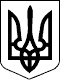 ВЕЛИКОСЕВЕРИНІВСЬКА СІЛЬСЬКА РАДА
КРОПИВНИЦЬКОГО РАЙОНУ КІРОВОГРАДСЬКОЇ ОБЛАСТІСОРОК ШОСТА СЕСІЯ ВОСЬМОГО СКЛИКАННЯРІШЕННЯвід «  »липня 2020 року 			№ с.Велика СеверинкаПро внесення змін до рішеннявід 21 грудня 2019 року № 1200«Про бюджет Великосеверинівської сільської об’єднаної територіальної громади на 2020 рік»(код бюджету 11507000000)Відповідно до ст.26 Закону України «Про місцеве самоврядування в Україні» та ст.23 Бюджетного кодексу України, СІЛЬСЬКА РАДА ВИРІШИЛА:1.Внести зміни до рішення сесії Великосеверинівської сільської ради від 21 грудня 2019 року № 1200 «Про бюджет Великосеверинівської сільської об’єднаної територіальної громади на 2020 рік», а саме:1.1.Здійснити перерозподіл видатків у межах загального обсягу бюджетних призначень за бюджетними програмами згідно з додатком 1 до цього рішення.1.2.Внести зміни до джерел фінансування бюджету об’єднаної територіальної громади на 2020 рік згідно з додатком 2 до цього рішення.2.Внести зміни в річний та помісячний розпис асигнувань загального та спеціального фондів у розрізі функціональної та економічної класифікації видатків.3.Внести зміни до переліку місцевих Програм, які фінансуватимуться у 2020 році за рахунок бюджету,згідно з додатком 3 до цього рішення.4.Внести зміни до переліку об’єктів, видатки на які у 2020 році будуть проводитися за рахунок коштів бюджету розвитку згідно з додатком 4 до цього рішення.5.Відділу освіти, молоді та спорту, культури та туризму Великосеверинівської сільської ради внести зміни до показників кошторисних призначень на 2020 рік згідно з додатком 1до цього рішення.6.Контроль за виконанням даного рішення покласти на постійну комісію сільської ради з питань планування, фінансів, бюджету, соціально-економічного розвитку та інвестицій планування.Сільський голова	Сергій ЛЕВЧЕНКО		ПРОЄКТВЕЛИКОСЕВЕРИНІВСЬКА СІЛЬСЬКА РАДА
КРОПИВНИЦЬКОГО РАЙОНУ КІРОВОГРАДСЬКОЇ ОБЛАСТІСОРОК ШОСТА СЕСІЯ ВОСЬМОГО СКЛИКАННЯРІШЕННЯвід «  »липня 2020 року 			№ с.Велика СеверинкаПро внесення змін до штатного розписуВеликосеверинівської сільської ради Відповідно до ст.26, 40 Закону України «Про місцеве самоврядування в Україні» та ст.21 Закону України «Про службу в органах місцевого самоврядування», Закону України «Про Державний бюджет України на            2020 рік» від 14 листопада 2019 року № 294 – IX,Постанови Кабінету Міністрів України від 9 березня 2006 року №268 «Про упорядкування структури та умов оплати праці працівників апарату органів виконавчої влади, органів прокуратури, судів та інших органів», зі змінами,Постанови Кабінету Міністрів від 30 серпня 2002 року № 1298 «Про оплату праці працівників на основі Єдиної тарифної сітки розрядів і коефіцієнтів з оплати праці працівників установ, закладів та організацій окремих галузей бюджетної сфери»,СІЛЬСЬКА РАДА ВИРІШИЛА:1.Внести зміни до штатного розпису Великосеверинівської сільської ради» виклавши додаток до рішення сесії сільської ради від 23 червня 2020 року №1529 «Про внесення змін до штатного розпису Великосеверинівської сільської ради» у новій редакції, а саме: - у розділі «Технічний персонал» внести зміни до посадових окладів службовців сільської ради та ввести їх в дію з 01 січня 2020 року.2.Визнати таким, що втратив чинність додаток до рішення сесії Великосеверинівської сільської ради від 23 червня 2020 року №1529«Про внесення змін до штатного розпису Великосеверинівської сільської ради» в частині «Технічний персонал».3.Контроль за виконанням даного рішення покласти на постійну  комісію з питань планування, фінансів, бюджету, соціально-економічного розвитку та інвестицій сільської ради.Сільський голова	Сергій ЛЕВЧЕНКОДодаток до рішення сесії Великосеверинівської сільської ради«21» липня 2020 №Затверджую штат у кількості 30 штатних одиниць з місячним фондом заробітної плати за посадовими окладами 173524 грн.00 коп. (сто сімдесят три тисячі п’ятсот двадцять чотири грн. 00 коп.)______________________Сергій ЛЕВЧЕНКО(підпис керівника)                      (ініціали і прізвище)__________________________________________(число, місяць, рік)                         М.П.ШТАТНИЙ РОЗПИСна 2020 рікВеликосеверинівська сільська радаСільський голова                       _________________         __________________                (підпис)                   (ініціали і прізвище)   Начальник відділу бухгалтерського обліку та звітності, головний бухгалтер     _______________         __________________(підпис)                   (ініціали і прізвище)                                               ПРОЄКТВЕЛИКОСЕВЕРИНІВСЬКА СІЛЬСЬКА РАДА
КРОПИВНИЦЬКОГО РАЙОНУ КІРОВОГРАДСЬКОЇ ОБЛАСТІ СОРОК ШОСТА СЕСІЯ ВОСЬМОГО СКЛИКАННЯРІШЕННЯвід     липня 2020 року                                                                             №с. Велика СеверинкаПро зміну юридичної адреси і назви тавнесення змін до Статуту Великосеверинівського закладу дошкільної освітизагального типу «Перлинка» Керуючись Законами України «Про місцеве самоврядування в Україні», «Про освіту», «Про дошкільну освіту», Постановою Верховної ради України від 20.11.2018 року №2615 «Про перейменування Кіровоградського району Кіровоградської області» та з метою ефективного та професійного розв’язання організаційних, управлінських завдань у сфері дошкільної освіти,  СІЛЬСЬКА РАДА ВИРІШИЛА:1.Перейменувати Великосеверинівський заклад дошкільної освіти загального типу «Перлинка» Великосеверинівської сільської ради  Кіровоградського району Кіровоградської області у Великосеверинівський заклад дошкільної освіти загального типу «Перлинка» Великосеверинівської сільської ради  Кропивницького району Кіровоградської області.2.Затвердити нову редакцію Статуту Великосеверинівського закладу дошкільної освіти загального типу «Перлинка» (Додається).3.Директору Великосеверинівського закладу дошкільної освіти загального типу «Перлинка» провести в установленому порядку державну реєстрацію Статуту у  терміни згідно з чинним законодавством.4.Відділу освіти, молоді та спорту, культури та туризму Великосеверинівської сільської ради передбачити кошти на реєстрацію Статуту.5. Контроль за виконанням даного рішення покласти на постійну комісію сільської ради з питань освіти, фізичного виховання, культури, охорони здоров’я та соціального захисту.Сільський голова                                                                Сергій ЛЕВЧЕНКО                                               ПРОЄКТВЕЛИКОСЕВЕРИНІВСЬКА СІЛЬСЬКА РАДА
КРОПИВНИЦЬКОГО РАЙОНУ КІРОВОГРАДСЬКОЇ ОБЛАСТІ СОРОК ШОСТА СЕСІЯ ВОСЬМОГО СКЛИКАННЯРІШЕННЯвід     липня 2020 року                                                                         №с. Велика СеверинкаПро зміну юридичної адреси і назви тавнесення змін до Статуту Оситнязького закладу дошкільної освітизагального типу «Сонечко» Керуючись Законами України «Про місцеве самоврядування в Україні», «Про освіту», «Про дошкільну освіту», Постановою Верховної ради України від 20.11.2018 року №2615 «Про перейменування Кіровоградського району Кіровоградської області» та з метою ефективного та професійного розв’язання організаційних, управлінських завдань у сфері дошкільної освіти,  СІЛЬСЬКА РАДА ВИРІШИЛА:1.Перейменувати Оситнязький заклад дошкільної освіти загального типу «Сонечко» Великосеверинівської сільської ради  Кіровоградського району Кіровоградської області у Оситнязький заклад дошкільної освіти загального типу «Сонечко» Великосеверинівської сільської ради  Кропивницького району Кіровоградської області.2.Затвердити нову редакцію Статуту Оситнязького закладу дошкільної освіти загального типу «Сонечко» (Додається).3.Директору Оситнязького закладу дошкільної освіти загального типу «Сонечко» провести в установленому порядку державну реєстрацію Статуту у  терміни згідно з чинним законодавством.4.Відділу освіти, молоді та спорту, культури та туризму Великосеверинівської сільської ради передбачити кошти на реєстрацію Статуту.5. Контроль за виконанням даного рішення покласти на постійну комісію сільської ради з питань освіти, фізичного виховання, культури, охорони здоров’я та соціального захисту.Сільський голова                                                                Сергій  ЛЕВЧЕНКО                                               ПРОЄКТВЕЛИКОСЕВЕРИНІВСЬКА СІЛЬСЬКА РАДА
КРОПИВНИЦЬКОГО РАЙОНУ КІРОВОГРАДСЬКОЇ ОБЛАСТІ СОРОК ШОСТА СЕСІЯ ВОСЬМОГО СКЛИКАННЯРІШЕННЯвід     липня 2020 року                                                                        №с. Велика СеверинкаПро зміну юридичної адреси і назви тавнесення змін до Статуту комунального закладу освіти «Великосеверинівська ЗШ І-ІІІ ступенів,Позашкільний центр» Керуючись Законами України «Про місцеве самоврядування в Україні», «Про освіту», «Про загальну середню освіту», Постановою Верховної ради України від 20.11.2018 року №2615 «Про перейменування Кіровоградського району Кіровоградської області» та з метою ефективного та професійного розв’язання організаційних, управлінських завдань у сфері загальної середньої освіти,  СІЛЬСЬКА РАДА ВИРІШИЛА:1. Перейменувати комунальний заклад «Великосеверинівська ЗШ І-ІІІ ступенів, Позашкільний центр» Кіровоградського району Кіровоградської області у комунальний заклад «Великосеверинівська ЗШ І-ІІІ ступенів, Позашкільний центр» Кропивницького району Кіровоградської області.2. Внести зміни до п.2.5 розділу ІІ Статуту комунального закладу «Великосеверинівська ЗШ І-ІІІ ступенів, Позашкільний центр» , виклавши його в новій редакції:«2.5. «КЗ Великосеверинівська ЗШ І-ІІІ ступенів, Позашкільний центр» здійснює освітній процес за денною формою навчання в одну зміну або дві зміни (за потребою). Освітній процес, також, може бути здійснений  за дистанційною, мережевою, екстернатною, сімейною (домашньою) формами чи формами педагогічного патронажу у відповідності до чинного законодавства.»3. Затвердити нову редакцію Статуту КЗ «Великосеверинівська ЗШ І-ІІІ ступенів, Позашкільний центр» (Додається).4.Директору комунального закладу «Великосеверинівська ЗШ І-ІІІ ступенів, Позашкільний центр», провести в установленому порядку державну реєстрацію Статуту у  терміни згідно з чинним законодавством.5. Відділу освіти, молоді та спорту, культури та туризму Великосеверинівської сільської ради передбачити кошти на реєстрацію Статуту.6. Контроль за виконанням даного рішення покласти на постійну комісію сільської ради з питань освіти, фізичного виховання, культури, охорони здоров’я та соціального захисту.Сільський голова                                                                Сергій ЛЕВЧЕНКО                                               ПРОЄКТВЕЛИКОСЕВЕРИНІВСЬКА СІЛЬСЬКА РАДА
КРОПИВНИЦЬКОГО РАЙОНУ КІРОВОГРАДСЬКОЇ ОБЛАСТІ СОРОК ШОСТА СЕСІЯ ВОСЬМОГО СКЛИКАННЯРІШЕННЯвід     липня 2020 року                                                                        №с. Велика СеверинкаПро внесення зміндо штатного розпису клубних закладівВеликосеверинівської сільської радиВідповідно до статті 32 Закону «Про місцеве самоврядування в Україні»,статей 18 та 26 Закону України «Про культуру», наказу Міністерства культури України від 20 вересня 2011 року № 767/0/16-11 «Про затвердження примірних штатних нормативів клубних закладів, центрів народної творчості, парків культури та відпочинку та інших культурно-освітніх центрів і установ державної та комунальної форми власності сфери культури» та заслухавши інформацію начальника відділу освіти, молоді та спорту, культури та туризму Пілюгіна Р. Л.,СІЛЬСЬКА РАДА ВИРІШИЛА:1. Ввести до штатного розпису Оситнязького Центру культури і дозвілля1 штатну одиницю керівника аматорського вокального колективу шляхом вивільнення 0,5 ставки акомпаніатора Оситнязького ЦКД та 0,5 ставки завідувача Підгайцівської філії ОЦКД з 01.08.2020 року.2.Начальнику відділу освіти, молоді та спорту, культури та туризму Великосеверинівської сільської ради внести зміни в штатний розпис і провести відповідні розрахунки згідно внесених змін.3. Контроль за виконанням даного рішення покласти на постійну комісію сільської ради з питань освіти, фізичного виховання, культури, охорони здоров’я та соціального захисту.Сільський голова                                                                     Сергій ЛЕВЧЕНКО№ з/пНазва структурного підрозділу та посадКількість штатних посадПосадовий оклад(грн.)Фонд заробітної плати на місяць(грн.)№ з/пНазва структурного підрозділу та посадКількість штатних посадПосадовий оклад(грн.)Фонд заробітної плати на місяць(грн.)12345Апарат (виконавчий комітет) сільської радиАпарат (виконавчий комітет) сільської радиАпарат (виконавчий комітет) сільської радиАпарат (виконавчий комітет) сільської радиАпарат (виконавчий комітет) сільської радиАпарат (виконавчий комітет) сільської радиКерівний склад51Сільський голова111500115002Секретар сільської ради110500105003Заступник сільського голови з господарських питань та охорони праці110500105004В.о. старости Оситнязького старостинського округу1750075005Керуючий справами виконавчого комітету, начальник загального відділу11050010500Загальний відділ46Головний спеціаліст 35100153007Провідний спеціаліст149004900Відділ організаційної роботи, інформаційної діяльності та комунікацій з громадськістю1123458Начальник відділу166006600Відділ бухгалтерського обліку та звітності39Начальник відділу, головний бухгалтер16600660010Головний спеціаліст15100510011Провідний спеціаліст  149004900Відділ земельних відносин, комунальної власності, інфраструктури та житлово-комунального господарства412Начальник відділу16600660013Головний спеціаліст15100510014Спеціаліст І категорії14800480015Інспектор з благоустрою138503850Відділ державної реєстрації 216Державний реєстратор2530010600Фінансово – економічний відділ317Начальник відділу16600660018Головний спеціаліст2510010200Професіонали119Фахівець з публічних закупівель136363636Технічний персонал420Водій12590259021Водій автобуса12734273422Опалювач12574257423Електромонтер з ремонту та обслуговування електроустаткування130403040ІІ. Структурні підрозділи(виконавчі органи) сільської радиІІ. Структурні підрозділи(виконавчі органи) сільської радиІІ. Структурні підрозділи(виконавчі органи) сільської радиІІ. Структурні підрозділи(виконавчі органи) сільської радиІІ. Структурні підрозділи(виконавчі органи) сільської радиСлужба у справах дітей та соціального захисту населення31234523Начальник служби17300730024Головний спеціаліст15100510025Провідний спеціаліст149004900ВСЬОГО30Х173524